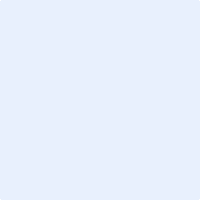 DOKUMENTATIONzur Konservierung / Restaurierungvon	Objektaus 	OrtJahr	JahrI. IDENTIFIKATIONOrt		bitte eintragenKirche / Patrozinium	bitte eintragenEintrag in die Denkmalliste 	bitte eintragen (z. B. D-1-77-120-22)Objekt		bitte eintragen (Darstellung bzw. Titel, Künstler, Datierung)Material		bitte eintragenKonstruktion		bitte eintragen Konstruktion / zugehörige TeileMasse		Höhe x Breite x TiefeII. ALLGEMEINE DATEN ZUM AUFTRAGAUFTRAGNEHMER		bitte eintragenAuftraggeber 		bitte eintragenAuftrag vom		bitte eintragenZuständige Behörden / Architekt / Fachbetreuung
bitte eintragenOrtstermine/Abnahmetermin	bitte Datum eintragenFertigstellung / Rückgabe	bitte Datum eintragenBearbeitungszeitraum	bitte Bearbeitungszeitraum eintragenIII. FRÜHERE MASSNAHMEN / GGF. ARCHIVDOKUMENTE Z.B.Zusammenfassung der relevanten Daten aus der Archivrecherche Daten zu früheren Restaurierungen Vorhandene Voruntersuchungen / Bezug zu LV etc.IV. BEFUND / KUNSTTECHNOLOGIE VON BILDTRÄGER UND FASSUNGExakte Beschreibung des Vorzustandes und technologischer Beobachtungen, ggf. in Ergänzung zu vorliegenden BefunduntersuchungenV. SCHADENSBILDKlare Beschreibung des Schadensbildes in Bezug auf Punkt IV.VI. ZIEL DER MASSNAHMEN / KONZEPTZielformulierung der geplanten Maßnahmen in Übereinstimmung  mit der geforderten AufgabenstellungVII. DURCHGEFÜHRTE, KONSERVATORISCHE UND RESTAURATORISCHE MASSNAHMEN UND VERWENDETE MATERIALIENBeschreibung der durchgeführten Maßnahmen, Benennung der Materialien und ihrer Herkunft: Die Maßnahmenschritte müssen klar getrennt dokumentiert werden. Dokumentation von aussagekräftigen Zwischenzuständen. Alle bei der Ausführung verwendete Materialien, deren Herkunft und Mischungsverhältnisse müssen klar angegeben werden.VIII. EXTERNE MASSNAHMEN BZW. SUBUNTERNEHMERBitte eintragenIX. BEGLEITENDE NATURWISSENSCHAFTLICHE UNTERSUCHUNGENAlle naturwissenschaftlichen Untersuchungen wie Querschliffe / Untersuchungen im UV und IR Licht /  Röntgenstrahlen bedürfen im Vorfeld einer klaren Fragestellung. Jegliche Probenentnahme  und Untersuchung muss schriftlich und fotografisch dokumentiert weX. ZUSAMMENFASSUNG / BESONDERHEITENDie Zusammenfassung soll (noch einmal) das Konzept, die spezielle Problematik und ihre Aufgaben-
bewältigung darstellen.XI. FOTODOKUMENTATION MIT BILDERLISTEBitte am Ende der Datei anhängen.XII. ANLAGEN (KARTIERUNGEN / ZEICHNUNGEN)Bitte am Ende der Datei anhängen.XIII. AUSFÜHRUNG DURCHMitarbeiterXIV. VERTEILER DER DOKUMENTATIONBayrisches Landesamt für Denkmalpflege, Hofgraben 4, 80539 MünchenKirchenstiftung (mit Adresse)
bitte eintragenAuftraggeber / Kirchliche Fachbehörde (mit Adresse)
bitte eintragenOrt, 		Datum Ort		Datum		UnterschriftXI. FOTODOKUMENTATION MIT FOTOLISTEBILDNAME 						ABBILDUNGSBESCHREIBUNGXI. FOTODOKUMENTATION MIT FOTOLISTEAussagekräftige und repräsentative Vor- und Endzustandsaufnahmen / Gesamtaufnahmen mit hoch-
auflösenden Digitalkameras, Zwischenaufnahmen sind sinnvoll, wenn diese eine Aussagekraft haben. Details müssen genau verortet und mit einem Maßstab versehen sein. Vergleichsaufnahmen von Vor-, Zwischen- und Endzuständen müssen identische Bildausschnitte wiedergeben und unter den gleichen Bedingungen fotografiert werden.Dies gilt auch für ortsgebundene Stücke oder ganze Kirchenräume. Wenn bestimmte Fototechniken und Beleuchtungen wie insbesondere Streiflicht gewählt werden, müssen diese über alle Zustands-aufnahmen hinweg vorhanden sein. Maßstab, Lichtkegel und Farbscala bieten Gewähr für gute Ver-gleichbarkeit.XII. ANLAGEN (KARTIERUNGEN / ZEICHNUNGEN)Kartierungen und Zeichnungen dienen insbesondere bei Befunddokumentationen der Veranschaulichung und Einordnung, zum Beispiel einer Fassungsabfolge in Bezug auf vorhandene Zeitschienen. Kartierungen können analog oder digital ausgeführt werden. Für die Ausführung der Dokumentation gelten die genannten Anforderungen an archivbeständige Materialien.